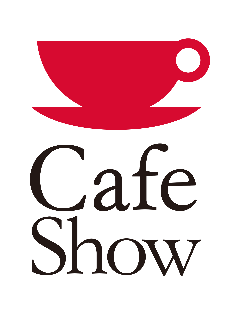 상기 기재사항이 사실과 다름없을 확인합니다.년      월     일지원자   성명                    (서명) 접수 일시2021.00.00응시 구분□ 신입 / □ 경력(사진)성명(한글)(사진)성명(영문)(사진)생년월일0000년 00월 00일 (   세)(사진)현거주지(사진)연락처(Mobile) (사진)연락처(E-mail) 학력기간(년월)학교명학교명학교명소재지전공평균학점졸업유무학력0000.00~0000.00고등학고학력~대학교□ 본교
□ 본교/학력~대학원/(석사, 수료)학력~대학원/(박사, 수료)병역사항제대구분복무기간군별계급병과면제사유병역사항0000.00.00~0000.00.00영어능력공인어학성적공인어학성적독해독해작문회화기타언어(언어)상 / 중 /하영어능력(종목)(점수)상 / 중 /하상 / 중 /하상 / 중 /하상 / 중 /하기타언어(언어)상 / 중 /하영어능력상 / 중 /하상 / 중 /하상 / 중 /하상 / 중 /하자격증해외연수연수기간(년월)연수기간(년월)연수기간(년월)지역지역지역자격증해외연수0000.00~0000.000000.00~0000.000000.00~0000.00자격증경력사항기간(년월)직장명담당직무최종직위최종연봉퇴사사유경력사항0000.00~0000.00경력사항경력사항경력사항경력사항비고성장과정성장과정자기평가성격의장단점자기평가자기계발을 위한 과거 및 현재의 노력자기평가경쟁력경력 및특기사항경력 및특기사항지원동기 및입사 후 포부지원동기 및입사 후 포부